To: All CouncillorsYOU ARE SUMMONED TO A MEETING OF THE EVENTS COMMITTEE, ON THURSDAY 19TH JANUARY 2023 AT THE PARISH CENTRE, ST. MARY’S ROAD, LITTLE HAYWOOD, COMMENCING AT 7:30PM.Members of the public and press are also invited. PUBLIC PARTICIPATION (10 minutes). AGENDA.Colwich Parish Council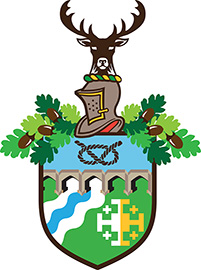 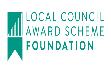 13th January 2023Full Council: 6 membersQuorum: 3 membersTO ELECT A CHAIRMAN FOR THE REMAINDER OF THE 2022/23 YEAR AND FOR THE CHAIRMAN TO SIGN THE ACCEPTANCE OF OFFICE.TO ELECT A VICE-CHAIRMAN FOR THE REMAINDER OF THE 2022/23 YEAR AND FOR THE VIVE-CHAIRMAN TO SIGN THE ACCEPTANCE OF OFFICE.TO RECEIVE APOLOGIES.TO RECEIVE DECLARATIONS OF INTEREST.TO CONSIDER WRITTEN REQUESTS FOR DISPENSATION UNDER THE LOCALISM ACT 2011.TO REVIEW THE CHRISTMAS LIGHTS SWITCH-ON EVENT 2022.TO CONSIDER AND AGREE THE FORMAT OF THE 2023 EVENT.TO CONSIDER AND AGREE WHETHER THE LIGHTS SHOULD BE INCREASED WITHIN THE JPF AND/OR EXTENDED TO FURTHER LOCATIONS.TO CONSIDER AND AGREE THE DATE OF THE SCARECROW COMPETITION 2023.TO CONSIDER AND AGREE A FUNDING REQUEST FROM THE COLWICH EVENTS COMMITTEE (CORONATION) (CEC(C)) TO ENABLE IT TO MANAGE THE CORONATION CELEBRATIONS. Cllr PlantTO CONSIDER AND AGREE A DRAFT OVERALL EVENTS BUDGET FOR 2023/24 AND TO FORWARD THE REQUEST TO FULL COUNCIL FOR CONSIDERATION, AGREEMENT AND INCLUSION WITHIN THE 2023/24 BUDGET.DATE OF NEXT MEETING – 13TH JULY 2023.